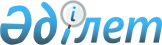 Қалалық мәслихаттың 2017 жылғы 21 желтоқсандағы № 184 "2018-2020 жылдарға арналған Атырау қаласына қарасты ауылдық округтер бюджеті туралы" шешіміне өзгерістер енгізу туралыАтырау облысы Атырау қалалық мәслихатының 2018 жылғы 30 наурыздағы № 213 шешімі. Атырау облысының Әділет департаментінде 2018 жылғы 26 сәуірде № 4139 болып тіркелді
      Қазақстан Республикасының 2008 жылғы 4 желтоқсандағы Бюджет кодексінің 109-1 бабына, "Қазақстан Республикасындағы жергілікті мемлекеттік басқару және өзін-өзі басқару туралы" Қазақстан Республикасының 2001 жылғы 23 қаңтардағы Заңының 6-бабына сәйкес және қала әкімдігінің 2018-2020 жылдарға арналған Атырау қаласына қарасты ауылдық округтердің бюджетін нақтылау туралы ұсынысын қарап, Атырау қалалық мәслихаты ШЕШІМ ҚАБЫЛДАДЫ:
      1. Қалалық мәслихаттың 2017 жылғы 21 желтоқсандағы № 184 "2018-2020 жылдарға арналған Атырау қаласына қарасты ауылдық округтер бюджеті туралы" (нормативтік құқықытық актілердің мемлекеттік тіркеу тізілімінде № 4040 тіркелген, 2018 жылғы 23 қаңтарда Қазақстан Республикасы нормативтік құқықтық актілерінің эталондық бақылау банкінде жарияланған) шешіміне келесі өзгерістер енгізілсін:
      4 тармақтың:
      1) тармақшасында:
      "29 434" деген сандар "31 388" деген сандармен ауыстырылсын;
      "15 016" деген сандар "16 970" деген сандармен ауыстырылсын;
      2) тармақшасында:
      "29 434" деген сандар "31 388" деген сандармен ауыстырылсын;
      8 тармақтың:
      1) тармақшасында:
      "24 310" деген сандар "26 371" деген сандармен ауыстырылсын;
      "511" деген сандар "2 572" деген сандармен ауыстырылсын;
      2) тармақшасында:
      "24 310" деген сандар "26 371" деген сандармен ауыстырылсын.
      2. Көрсетілген шешімнің 10 және 22 қосымшалары осы шешімнің 1 және 2 қосымшаларына сәйкес жаңа редакцияда мазмұндалсын.
      3. Осы шешімнің орындалуын бақылау экономика, бюджет, қаржы, өндіріс пен кәсіпкерлікті дамыту, экология, табиғатты пайдалану мәселелері жөніндегі тұрақты комиссиясына жүктелсін (А. Семгалиев)
      4. Осы шешім 2018 жылдың 1 қаңтарынан бастап қолданысқа енгізіледі. 2018 жылға арналған Дамбы ауылдық округінің бюджеті 2018 жылға арналған Кеңөзек ауылдық округінің бюджеті
					© 2012. Қазақстан Республикасы Әділет министрлігінің «Қазақстан Республикасының Заңнама және құқықтық ақпарат институты» ШЖҚ РМК
				
      ХХII сессия төрағасы 

С. Шомиров

      Қалалық мәслихат хатшысы 

Қ. Әзмұханов
Атырау қалалық мәслихатының
2018 жылғы 30 наурыздағы
№ 213 шешіміне 1 қосымша
Атырау қалалық мәслихатының2017 жылғы 21 желтоқсандағы№ 184 шешіміне 10 қосымша
Санаты
Санаты
Санаты
Санаты
Санаты
Санаты
Санаты
Санаты
Сомасы, мың теңге
Сомасы, мың теңге
Сыныбы
Сыныбы
Сыныбы
Сыныбы
Сыныбы
Сыныбы
Сыныбы
Сомасы, мың теңге
Сомасы, мың теңге
Кіші сыныбы 
Кіші сыныбы 
Кіші сыныбы 
Кіші сыныбы 
Сомасы, мың теңге
Сомасы, мың теңге
Атауы
Атауы
Сомасы, мың теңге
Сомасы, мың теңге
1
2
2
2
3
3
4
4
5
5
I.Кірістер
I.Кірістер
31 388
31 388
1
Салықтық түсімдер
Салықтық түсімдер
5 933
5 933
01
01
01
Табыс салығы
Табыс салығы
50
50
2
2
Жеке табыс салығы
Жеке табыс салығы
50
50
04
04
04
Меншiкке салынатын салықтар
Меншiкке салынатын салықтар
5 883
5 883
1
1
Мүлiкке салынатын салықтар
Мүлiкке салынатын салықтар
1 611
1 611
3
3
Жер салығы
Жер салығы
763
763
4
4
Көлiк құралдарына салынатын салық
Көлiк құралдарына салынатын салық
3 509
3 509
2
Салықтық емес түсiмдер
Салықтық емес түсiмдер
8 485
8 485
01
01
01
Мемлекеттік меншіктен түсетін кірістер
Мемлекеттік меншіктен түсетін кірістер
54
54
5
5
Мемлекет меншігіндегі мүлікті жалға беруден түсетін кірістер
Мемлекет меншігіндегі мүлікті жалға беруден түсетін кірістер
54
54
06
06
06
Басқа да салықтық емес түсiмдер 
Басқа да салықтық емес түсiмдер 
8 431
8 431
1
1
Басқа да салықтық емес түсiмдер 
Басқа да салықтық емес түсiмдер 
8 431
8 431
4
Трансферттердің түсімдері
Трансферттердің түсімдері
16 970
16 970
02
02
02
Мемлекеттiк басқарудың жоғары тұрған органдарынан түсетiн трансферттер
Мемлекеттiк басқарудың жоғары тұрған органдарынан түсетiн трансферттер
16 970
16 970
3
3
Аудандардың (облыстық маңызы бар қаланың) бюджетінен трансферттер
Аудандардың (облыстық маңызы бар қаланың) бюджетінен трансферттер
16 970
16 970
 

Функционалдық топ
 

Функционалдық топ
 

Функционалдық топ
 

Функционалдық топ
 

Функционалдық топ
 

Функционалдық топ
 

Функционалдық топ
 

Функционалдық топ
 

Функционалдық топ
Сомасы, мың теңге
Кіші функционалдық топ
Кіші функционалдық топ
Кіші функционалдық топ
Кіші функционалдық топ
Кіші функционалдық топ
Кіші функционалдық топ
Кіші функционалдық топ
Сомасы, мың теңге
Әкімші
Әкімші
Әкімші
Әкімші
Әкімші
Әкімші
Сомасы, мың теңге
Бағдарлама
Бағдарлама
Бағдарлама
Бағдарлама
Сомасы, мың теңге
Атауы
Атауы
Сомасы, мың теңге
1
1
2
3
3
4
4
5
5
6
ІІ. ШЫҒЫНДАР
ІІ. ШЫҒЫНДАР
31 388
01
01
Жалпы сипаттағы мемлекеттiк қызметтер 
Жалпы сипаттағы мемлекеттiк қызметтер 
24 556
1
Мемлекеттiк басқарудың жалпы функцияларын орындайтын өкiлдi, атқарушы және басқа органдар
Мемлекеттiк басқарудың жалпы функцияларын орындайтын өкiлдi, атқарушы және басқа органдар
24 556
124
124
Аудандық маңызы бар қала, ауыл, кент, ауылдық округ әкімінің аппараты
Аудандық маңызы бар қала, ауыл, кент, ауылдық округ әкімінің аппараты
24 556
001
001
Аудандық маңызы бар қала, ауыл, кент, ауылдық округ әкімінің қызметін қамтамасыз ету жөніндегі қызметтер
Аудандық маңызы бар қала, ауыл, кент, ауылдық округ әкімінің қызметін қамтамасыз ету жөніндегі қызметтер
24 556
7
7
Тұрғын үй-коммуналдық шаруашылық
Тұрғын үй-коммуналдық шаруашылық
6 832
2
Коммуналдық шаруашылық 
Коммуналдық шаруашылық 
2 845
124
124
Аудандық маңызы бар қала, ауыл, кент, ауылдық округ әкімінің аппараты
Аудандық маңызы бар қала, ауыл, кент, ауылдық округ әкімінің аппараты
2 845
014
014
Елді мекендерді сумен жабдықтауды ұйымдастыру
Елді мекендерді сумен жабдықтауды ұйымдастыру
2 845
3
Елді-мекендерді көркейту
Елді-мекендерді көркейту
3 987
124
124
Аудандық маңызы бар қала, ауыл, кент, ауылдық округ әкімінің аппараты
Аудандық маңызы бар қала, ауыл, кент, ауылдық округ әкімінің аппараты
3 987
011
011
Елді мекендерді абаттандыру мен көгалдандыру
Елді мекендерді абаттандыру мен көгалдандыру
3 987Атырау қалалық мәслихатының
2018 жылғы 30 наурыздағы
№ 213 шешіміне 2 қосымша
Атырау қалалық мәслихатының2017 жылғы 21 желтоқсандағы№ 184 шешіміне 22 қосымша
Санаты
Санаты
Санаты
Санаты
Санаты
Санаты
Санаты
Санаты
Сомасы, мың теңге
Сомасы, мың теңге
Сыныбы
Сыныбы
Сыныбы
Сыныбы
Сыныбы
Сыныбы
Сыныбы
Сомасы, мың теңге
Сомасы, мың теңге
Кіші сыныбы 
Кіші сыныбы 
Кіші сыныбы 
Кіші сыныбы 
Сомасы, мың теңге
Сомасы, мың теңге
Атауы
Атауы
Сомасы, мың теңге
Сомасы, мың теңге
1
2
2
2
3
3
4
4
5
5
I.Кірістер
I.Кірістер
26 371
26 371
1
Салықтық түсімдер
Салықтық түсімдер
7 061
7 061
01
01
01
Табыс салығы
Табыс салығы
30
30
2
2
Жеке табыс салығы
Жеке табыс салығы
30
30
04
04
04
Меншiкке салынатын салықтар
Меншiкке салынатын салықтар
7 031
7 031
1
1
Мүлiкке салынатын салықтар
Мүлiкке салынатын салықтар
2 596
2 596
3
3
Жер салығы
Жер салығы
850
850
4
4
Көлiк құралдарына салынатын салық
Көлiк құралдарына салынатын салық
3 585
3 585
2
Салықтық емес түсiмдер
Салықтық емес түсiмдер
16 738
16 738
01
01
01
Мемлекеттік меншіктен түсетін кірістер
Мемлекеттік меншіктен түсетін кірістер
54
54
5
5
Мемлекет меншігіндегі мүлікті жалға беруден түсетін кірістер
Мемлекет меншігіндегі мүлікті жалға беруден түсетін кірістер
54
54
06
06
06
Басқа да салықтық емес түсiмдер 
Басқа да салықтық емес түсiмдер 
16 684
16 684
1
1
Басқа да салықтық емес түсiмдер 
Басқа да салықтық емес түсiмдер 
16 684
16 684
4
Трансферттердің түсімдері
Трансферттердің түсімдері
2 572
2 572
02
02
02
Мемлекеттiк басқарудың жоғары тұрған органдарынан түсетiн трансферттер
Мемлекеттiк басқарудың жоғары тұрған органдарынан түсетiн трансферттер
2 572
2 572
3
3
Аудандардың (облыстық маңызы бар қаланың) бюджетінен трансферттер
Аудандардың (облыстық маңызы бар қаланың) бюджетінен трансферттер
2 572
2 572
Функционалдық топ
Функционалдық топ
Функционалдық топ
Функционалдық топ
Функционалдық топ
Функционалдық топ
Функционалдық топ
Функционалдық топ
Функционалдық топ
Сомасы, мың теңге
Кіші функционалдық топ
Кіші функционалдық топ
Кіші функционалдық топ
Кіші функционалдық топ
Кіші функционалдық топ
Кіші функционалдық топ
Кіші функционалдық топ
Сомасы, мың теңге
Әкімші
Әкімші
Әкімші
Әкімші
Әкімші
Әкімші
Сомасы, мың теңге
Бағдарлама
Бағдарлама
Бағдарлама
Бағдарлама
Сомасы, мың теңге
Атауы
Атауы
Сомасы, мың теңге
1
1
2
3
3
4
4
5
5
6
ІІ. ШЫҒЫНДАР
ІІ. ШЫҒЫНДАР
26 371
01
01
Жалпы сипаттағы мемлекеттiк қызметтер 
Жалпы сипаттағы мемлекеттiк қызметтер 
19 239
1
Мемлекеттiк басқарудың жалпы функцияларын орындайтын өкiлдi, атқарушы және басқа органдар
Мемлекеттiк басқарудың жалпы функцияларын орындайтын өкiлдi, атқарушы және басқа органдар
19 239
124
124
Аудандық маңызы бар қала, ауыл, кент, ауылдық округ әкімінің аппараты
Аудандық маңызы бар қала, ауыл, кент, ауылдық округ әкімінің аппараты
19 239
001
001
Аудандық маңызы бар қала, ауыл, кент, ауылдық округ әкімінің қызметін қамтамасыз ету жөніндегі қызметтер
Аудандық маңызы бар қала, ауыл, кент, ауылдық округ әкімінің қызметін қамтамасыз ету жөніндегі қызметтер
18 901
022
022
Мемлекеттік органның күрделі шығыстары
Мемлекеттік органның күрделі шығыстары
338
7
7
Тұрғын үй-коммуналдық шаруашылық
Тұрғын үй-коммуналдық шаруашылық
7 132
3
Елді-мекендерді көркейту
Елді-мекендерді көркейту
7 132
124
124
Аудандық маңызы бар қала, ауыл, кент, ауылдық округ әкімінің аппараты
Аудандық маңызы бар қала, ауыл, кент, ауылдық округ әкімінің аппараты
7 132
009
009
Елді мекендердің санитариясын қамтамасыз ету
Елді мекендердің санитариясын қамтамасыз ету
1 032
011
011
Елді мекендерді абаттандыру мен көгалдандыру
Елді мекендерді абаттандыру мен көгалдандыру
6 100